             SECRETRIA MUNICIPAL DE EDUCAÇÃO DE QUILOMBO - SC               PROGRAMA NACIONAL DE ALIMENTAÇÃO ESCOLAR - PNAE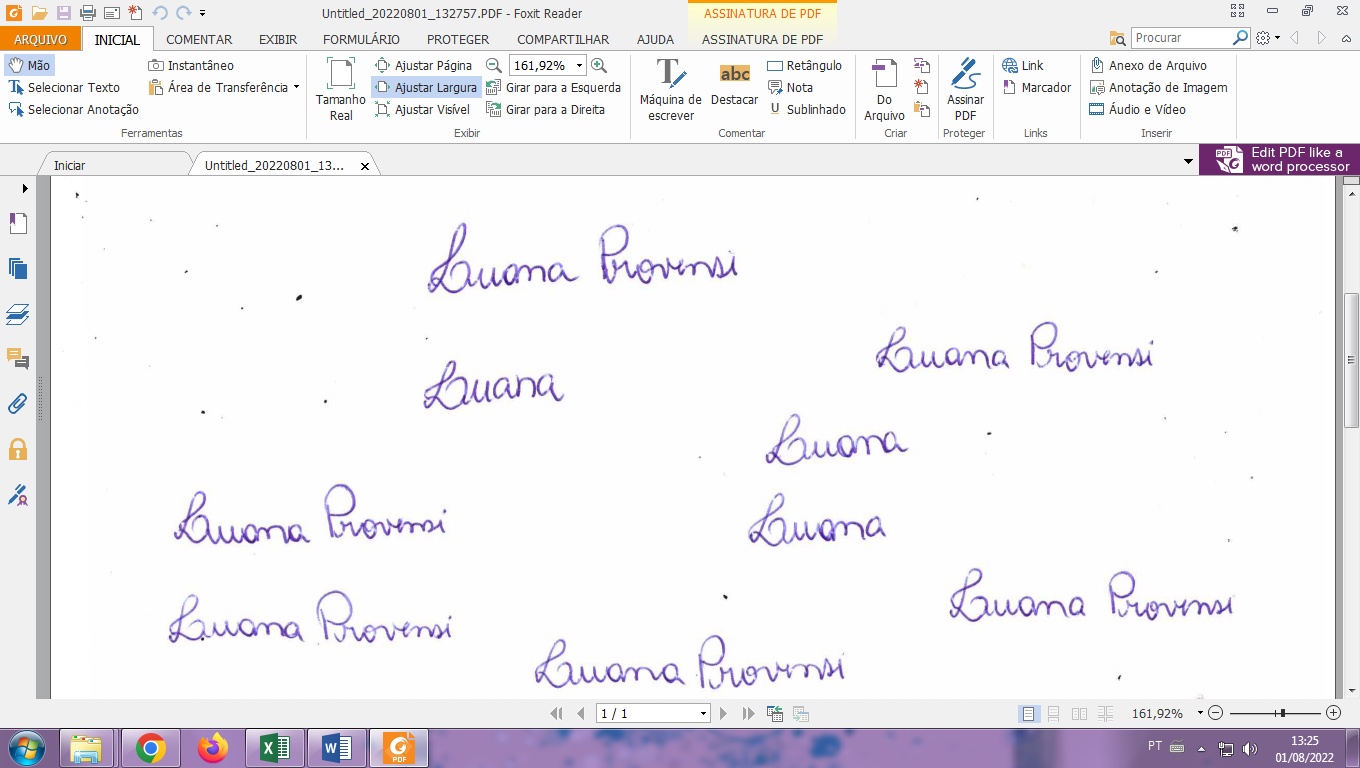                                          Luana Provensi      Nutricionista CRN10 5218               SECRETRIA MUNICIPAL DE EDUCAÇÃO DE QUILOMBO – SC                PROGRAMA NACIONAL DE ALIMENTAÇÃO ESCOLAR - PNAE                                            Luana Provensi         Nutricionista CRN10 5218CARDÁPIO- ETAPA DE ENSINO (Ensino Fundamental I e II, Ensino Médio) ZONA (rural) FAIXA ETÁRIA (da etapa de ensino correspondente) PERÍODO (parcial/integral) OBSERVAÇÃO: cardápio sujeito a alteraçõesCARDÁPIO- ETAPA DE ENSINO (Ensino Fundamental I e II, Ensino Médio) ZONA (rural) FAIXA ETÁRIA (da etapa de ensino correspondente) PERÍODO (parcial/integral) OBSERVAÇÃO: cardápio sujeito a alteraçõesCARDÁPIO- ETAPA DE ENSINO (Ensino Fundamental I e II, Ensino Médio) ZONA (rural) FAIXA ETÁRIA (da etapa de ensino correspondente) PERÍODO (parcial/integral) OBSERVAÇÃO: cardápio sujeito a alteraçõesCARDÁPIO- ETAPA DE ENSINO (Ensino Fundamental I e II, Ensino Médio) ZONA (rural) FAIXA ETÁRIA (da etapa de ensino correspondente) PERÍODO (parcial/integral) OBSERVAÇÃO: cardápio sujeito a alteraçõesCARDÁPIO- ETAPA DE ENSINO (Ensino Fundamental I e II, Ensino Médio) ZONA (rural) FAIXA ETÁRIA (da etapa de ensino correspondente) PERÍODO (parcial/integral) OBSERVAÇÃO: cardápio sujeito a alteraçõesCARDÁPIO- ETAPA DE ENSINO (Ensino Fundamental I e II, Ensino Médio) ZONA (rural) FAIXA ETÁRIA (da etapa de ensino correspondente) PERÍODO (parcial/integral) OBSERVAÇÃO: cardápio sujeito a alteraçõesNecessidades Alimentares Especiais:  Esse cardápio possui alimentos alérgicos como ovo, tomate e glúten. Serão levados em consideração os alunos com restrições alimentaresNecessidades Alimentares Especiais:  Esse cardápio possui alimentos alérgicos como ovo, tomate e glúten. Serão levados em consideração os alunos com restrições alimentaresNecessidades Alimentares Especiais:  Esse cardápio possui alimentos alérgicos como ovo, tomate e glúten. Serão levados em consideração os alunos com restrições alimentaresNecessidades Alimentares Especiais:  Esse cardápio possui alimentos alérgicos como ovo, tomate e glúten. Serão levados em consideração os alunos com restrições alimentaresNecessidades Alimentares Especiais:  Esse cardápio possui alimentos alérgicos como ovo, tomate e glúten. Serão levados em consideração os alunos com restrições alimentaresNecessidades Alimentares Especiais:  Esse cardápio possui alimentos alérgicos como ovo, tomate e glúten. Serão levados em consideração os alunos com restrições alimentaresSETEMBRO 2022SETEMBRO 2022SETEMBRO 2022SETEMBRO 2022SETEMBRO 2022SETEMBRO 20222ª FEIRA29 e 05/09            3ª FEIRA30 e 06/09        4ª FEIRA31/09  5ª FEIRA  01 e 08/09            6ª FEIRA        02 e 09/09Café da Manhã07:15 às 07:30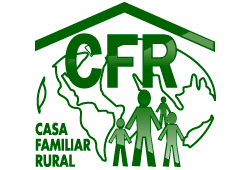 Pão/Doce de Fruta/ Mortadela/Café/Leite Pão/Doce de Fruta/Café/LeitePão/Doce de Fruta/ Mortadela/Café/LeitePão/ Doce de Fruta/Café/Leite Lanche da manhã 09:45Biscoito Doce Café Bolo de Chocolate Café com leitePão com carne moídaCafé Bolo salgado Café Bolacha de milho Café com leiteAlmoço 12:15Macarrão com frango em molho Salada disponível na horta Arroz e Feijão com Carne de gado em molho Salada disponível na hortaArroz e Polenta com carne suína em molhoSalada disponível na hortaArroz e Feijão com carne moída em molhoSalada disponível na hortaRisoto de FrangoSalada disponível na hortaLanche da Tarde 15:30Bolo Salgado Suco de Uva Cuca Suco de laranjaBolo de Fubá Suco de UvaBolacha de açúcar mascavo Leite achocolatado Torta de bolachaLanche da Tarde 217:15Biscoito SalgadoChá de abacaxiFrutas (banana e maçã)Frutas (banana e maçã)Frutas (banana e maçã)Janta19:30Carreteiro (arroz e carne de gado picada) Salada disponível na horta Risoto de FrangoSalada disponível na hortaSopa de Feijão c/ arroz e PãoMacarrão com molho de Frango Salada disponível na hortaCARDÁPIO- ETAPA DE ENSINO (Ensino Fundamental I e II, Ensino Médio) ZONA (rural) FAIXA ETÁRIA (da etapa de ensino correspondente)PERÍODO (parcial/integral) OBSERVAÇÃO: cardápio sujeito a alteraçõesCARDÁPIO- ETAPA DE ENSINO (Ensino Fundamental I e II, Ensino Médio) ZONA (rural) FAIXA ETÁRIA (da etapa de ensino correspondente)PERÍODO (parcial/integral) OBSERVAÇÃO: cardápio sujeito a alteraçõesCARDÁPIO- ETAPA DE ENSINO (Ensino Fundamental I e II, Ensino Médio) ZONA (rural) FAIXA ETÁRIA (da etapa de ensino correspondente)PERÍODO (parcial/integral) OBSERVAÇÃO: cardápio sujeito a alteraçõesCARDÁPIO- ETAPA DE ENSINO (Ensino Fundamental I e II, Ensino Médio) ZONA (rural) FAIXA ETÁRIA (da etapa de ensino correspondente)PERÍODO (parcial/integral) OBSERVAÇÃO: cardápio sujeito a alteraçõesCARDÁPIO- ETAPA DE ENSINO (Ensino Fundamental I e II, Ensino Médio) ZONA (rural) FAIXA ETÁRIA (da etapa de ensino correspondente)PERÍODO (parcial/integral) OBSERVAÇÃO: cardápio sujeito a alteraçõesCARDÁPIO- ETAPA DE ENSINO (Ensino Fundamental I e II, Ensino Médio) ZONA (rural) FAIXA ETÁRIA (da etapa de ensino correspondente)PERÍODO (parcial/integral) OBSERVAÇÃO: cardápio sujeito a alteraçõesNecessidades Alimentares Especiais:  Esse cardápio possui alimentos alérgicos como ovo, tomate e glúten. Serão levados em consideração os alunos com restrições alimentaresNecessidades Alimentares Especiais:  Esse cardápio possui alimentos alérgicos como ovo, tomate e glúten. Serão levados em consideração os alunos com restrições alimentaresNecessidades Alimentares Especiais:  Esse cardápio possui alimentos alérgicos como ovo, tomate e glúten. Serão levados em consideração os alunos com restrições alimentaresNecessidades Alimentares Especiais:  Esse cardápio possui alimentos alérgicos como ovo, tomate e glúten. Serão levados em consideração os alunos com restrições alimentaresNecessidades Alimentares Especiais:  Esse cardápio possui alimentos alérgicos como ovo, tomate e glúten. Serão levados em consideração os alunos com restrições alimentaresNecessidades Alimentares Especiais:  Esse cardápio possui alimentos alérgicos como ovo, tomate e glúten. Serão levados em consideração os alunos com restrições alimentares SETEMBRO 2022 SETEMBRO 2022 SETEMBRO 2022 SETEMBRO 2022 SETEMBRO 2022 SETEMBRO 20222ª FEIRA12 e 19/093ª FEIRA13 e 20/09        4ª FEIRA14 e 21/09  5ª FEIRA  15 e 22/096ª FEIRA 16 e 23/09Café da Manhã07:15 às 07:30Pão/Doce de Fruta/Mortadela/Café/ LeitePão/Doce de Fruta/Café/LeitePão/Doce de Fruta/ Mortadela/Café/LeitePão/Doce de Fruta/ Café/LeiteLanche da manhã 09:45Bolacha de limão Café com leiteBolo de açúcar mascavoCaféPão com meladoCafé com leiteBolo Salgado CaféCuca Café com leiteAlmoço 12:15Arroz/ Polenta com carne moída em molhoSalada disponível na hortaArroz/ Feijão/ Carne de gado em molhoSalada disponível na hortaArroz/ Feijão/ Mandioca/ Carne suínaSalada disponível na horta  Macarrão com carne de frango assadaSalada disponível na hortaCarreteiro (arroz e carne de gado picada) Salada disponível na horta Lanche da Tarde 15:30Bolo Salgado Suco de UvaSagu de uva com creme branco (leite, açúcar, gema e amido de milho)Bolacha de maisenaLeite achocolatadoBolo de fubáSuco de laranja Leite e sucrilhosLanche da Tarde 217:15Biscoito doceChá de abacaxiFrutas (banana e maçã)Frutas (banana e maçã)   Frutas (banana e maçã)Janta19:30Risoto de FrangoSalada disponível na hortaMacarrão com carne moída em molhoSalada disponível na hortaPolenta com carne moída em molho Salada disponível na hortaSopa de Feijão c/ arroz e Pão